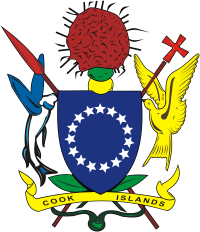 APPLICATION FORM: EMPLOYMENT OF YOUNG WORKER Please complete this form if you are seeking to employ a young worker aged between 13 and 16 years for more than 10 hours a week outside of normal school hours and submit to the Ministry of Internal Affairs once all sections are filled in.Section 30 of the Employment Relations Act 2012:prohibits the employment of children under the age of 13restricts the hours of work of young workers aged between 13 and 16 years to no more than 10 hours a week outside of normal school hoursrequires employers to seek approval  to employ young workers aged between 13 and 16 years for more than 10 hours a week outside of normal school hoursPART A: Personal Information of Young Worker – to be completed by young workerPART B: Employment Information – to be completed by Employer* Employer’s can only employ Young Workers to undertake light work and cannot require them to undertake dangerous work.Date of BirthFirst NameLast nameAddressPhone NumberEmailPlease attach a copy of your passportPlease attach a copy of your passportPlease attach a copy of your passportYesYesNoEducation Training and Experience of Young WorkerEducation Training and Experience of Young WorkerEducation Training and Experience of Young WorkerEducation Training and Experience of Young WorkerEducation Training and Experience of Young WorkerEducation Training and Experience of Young WorkerSchoolSchoolIslandIslandForm Level (current/most recent completed) Form Level (current/most recent completed) AgreementI agree that the information provide in this form is true and accurate.AgreementI agree that the information provide in this form is true and accurate.AgreementI agree that the information provide in this form is true and accurate.AgreementI agree that the information provide in this form is true and accurate.AgreementI agree that the information provide in this form is true and accurate.AgreementI agree that the information provide in this form is true and accurate.Name and Signatureof Young Worker DateConsentI provide my consent for my child, who is aged between 13 and 16, to undertake employment duties for more than 10 hours a week outside of normal school hoursConsentI provide my consent for my child, who is aged between 13 and 16, to undertake employment duties for more than 10 hours a week outside of normal school hoursConsentI provide my consent for my child, who is aged between 13 and 16, to undertake employment duties for more than 10 hours a week outside of normal school hoursConsentI provide my consent for my child, who is aged between 13 and 16, to undertake employment duties for more than 10 hours a week outside of normal school hoursConsentI provide my consent for my child, who is aged between 13 and 16, to undertake employment duties for more than 10 hours a week outside of normal school hoursConsentI provide my consent for my child, who is aged between 13 and 16, to undertake employment duties for more than 10 hours a week outside of normal school hoursName and Signature of Parent/GuardianDateEmployer (include name of Organisation and authorised representative)Title of Position being offeredMain Expected Duties of Position*Type of positionFull timeAttach letter from Ministry of EducationExpected hours a week:Attach letter from Ministry of EducationExpected hours a week:Attach letter from Ministry of EducationExpected hours a week:Part timeExpected hours a week:Expected hours a week:Expected hours a week:School holidays onlyExpected hours a week:Expected hours a week:Expected hours a week:Expected commencement dateExpected completion dateAgreementI confirm that all information in this section is accurate and that the Young Worker will not be engaged in work duties that are not light work or dangerous.AgreementI confirm that all information in this section is accurate and that the Young Worker will not be engaged in work duties that are not light work or dangerous.AgreementI confirm that all information in this section is accurate and that the Young Worker will not be engaged in work duties that are not light work or dangerous.AgreementI confirm that all information in this section is accurate and that the Young Worker will not be engaged in work duties that are not light work or dangerous.AgreementI confirm that all information in this section is accurate and that the Young Worker will not be engaged in work duties that are not light work or dangerous.AgreementI confirm that all information in this section is accurate and that the Young Worker will not be engaged in work duties that are not light work or dangerous.Name and Signature of EmployerDate